Proceso abreviado Código Procesal CivilDecreto No. 211-2006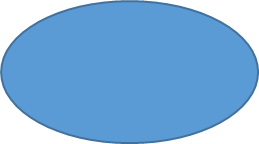 